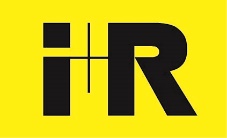 Presseaussendung i+R Industrie- & Gewerbebau GmbHi+R gewinnt europaweite Ausschreibung für Kindergarten-Bau in Markdorf (D)Bis Herbst 2020 entsteht ein ökologischer Holzbau mit großem Frei-SpielbereichLauterach, 27. Juni 2019 – i+R Industrie- & Gewerbebau erhielt nach einem zweistufigen europaweiten Wettbewerbsverfahren den Zuschlag für den Bau eines energieeffizienten Kindergartens in der süddeutschen Stadt Markdorf. Geplanter Baubeginn ist im Oktober 2019. Bezugsfertig soll die neue Betreuungseinrichtung im September 2020 sein.In einer europaweiten Ausschreibung für die Errichtung eines Kindergartens in Markdorf (D) erhielt die i+R Industrie- & Gewerbebau GmbH den Zuschlag. Innerhalb nur eines Jahres entsteht ein zweigeschossiger Neubau in ökologischer Holzbauweise. Das Bauvolumen beläuft sich auf rund 6,5 Millionen Euro. Auf Wunsch der Stadt ist eine Aufstockungs-Möglichkeit um ein weiteres Geschoss vorgesehen.Den Entwurf lieferte i+R in Kooperation mit dem Konstanzer Architekturbüro D’Aloisio Architekten. Auf einer Nutzfläche von 1.870 Quadratmetern finden vorerst rund 95 Kinder Platz für Spiel, Spaß und Kreativität. Bei Vollauslastung können bis zu 150 Kinder betreut werden. Das Gebäude erfüllt höchste Standards für Kinderbetreuungseinrichtungen bei Unfallverhütung, Lärmschutz, emissionsfreien Baustoffen und Hygiene. Im Außengelände entstehen ein großzügiger Frei-Spielbereich sowie 30 Fahrrad- und sieben Pkw-Abstellplätze.Nachhaltigkeit von Beginn anDie Decken und Wände bestehen aus massiven Holzelementen. Diese dienen im Winter als Wärme- und Feuchtigkeitsspeicher und sorgen ganzjährig für ein ausgeglichenes Raumklima. Im Sommer spenden die vorgesetzten Balkone Schatten. Beheizt wird der Kindergarten mit einer Luft-Wasser-Wärmepumpe über eine Fußbodenheizung. Auf dem Dach produziert eine Photovoltaik-Anlage ökologischen Strom. Beim Bauprojekt bringt die i+R Industrie- & Gewerbebau GmbH Erfahrungen in Holzbaukunst, effizienten Gebäudestandards und Gebäudetechnik ein. D‘Aloisio Architekten sind Experten in der Planung von Kindertagesstätten und Schulen. „Bei der Umsetzung haben wir uns an den Vorgaben der städtischen Verantwortlichen und der Kindergarten-Pädagoginnen orientiert und auch eigene Ideen eingebracht. Gemeinsam sind wir so zu einem tollen Ergebnis gekommen“, freut sich Geschäftsführer Ing. Eckehard Schöch.Infos: www.ir-industrie-gewerbebau.comFactbox:
Kindertagesstätte in MarkdorfTotalunternehmer: i+R Industrie- & Gewerbebau, Büro KonstanzBauherr: Stadt MarkdorfArchitekten: D’Aloisio Architekten, KonstanzBrutto Grundfläche: 2.540 m²Nutzfläche: 1.870 m²Baukosten: 6,5 Millionen EuroBaustart: Oktober 2019Geplante Fertigstellung: September 2020Bildtexte:i+R-Kindergarten-Markdorf-Visualisierung.jpg: i+R hat den mehrstufigen Wettbewerb um die Errichtung des neuen Kindergartens in Markdorf (D) gewonnen. (Copyright: D’Aloisio Architekten)i+R-Kindergarten-Markdorf-Perspektive-aussen.jpg: Im Außenbereich der Kindertagesstätte entstehen ein großzügiger Spielplatz sowie 30 Fahrrad- und sieben Auto-Abstellplätze. (Copyright: D’Aloisio Architekten)i+R-Kindergarten-Markdorf-Vertragsunterzeichnung.jpg: Mario Bischof und Eckehard Schöch (Geschäftsführung i+R Industrie- & Gewerbebau, li. bzw. 2.v.li;) bei der Unterzeichnung des Generalübernehmer-Vertrags für den Bau des neuen Kindergartens mit dem Markdorfer Bürgermeister Georg Riedmann (re.) und Mitgliedern des Gemeinderats. (Copyright: Brigitte Walters/Schwäbische Zeitung)Abdruck honorarfrei zur Berichterstattung über i+R Industrie- & Gewerbebau GmbH in Zusammenhang mit dem Projekt Kindertagesstätte Markdorf. Angabe der Bildnachweise ist Voraussetzung.Rückfragehinweis für die Redaktionen:i+R Industrie- & Gewerbebau GmbH, Martin Epp, Telefon 0043/5574/6888-2939, Mail m.epp@ir-gruppe.comPzwei. Pressearbeit, Johanna Walser, Telefon 0043/699/10337970, Mail johanna.walser@pzwei.at 